Obec Záchlumí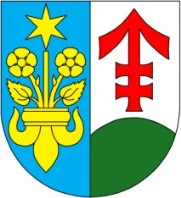 Zasedání zastupitelstva obce č. 15/2016ze dne 18. srpna 2016 Usnesení  č. 15/2016Zastupitelstvo obce schvaluje:  Jednání dle navrženého programu zasedání.Směrnici pro zadávání veřejných zakázek malého rozsahu mimo režim zákona č. 137/2006 Sb., o veřejných zakázkách, v platném znění.Uzavření Smlouvy o dílo na akci „Rozšíření kanalizace v jihovýchodní části Obce Záchlumí“ s vítězem výběrového řízení firmou MPA stavební spol. s r.o., Na Vinici 1333, Stříbro, IČO: 25226801, na cenu 1.566.673,- Kč včetně DPH.Uzavření Smlouvy o poskytnutí účelové dotace na akci „Rozšíření kanalizace v jihovýchodní části Obce Záchlumí“ s Plzeňským krajem.Uzavření Smlouvy o poskytnutí účelové dotace na akci „Řešení havarijního stavu části oplocení ZŠ Záchlumí“ s Plzeňským krajem.Uzavření Smlouvy o dílo na akci „Řešení havarijního stavu části oplocení ZŠ Záchlumí“ s vítězem výběrového řízení firmou MPA stavební spol. s r.o., Na Vinici 1333, Stříbro, IČO: 25226801, na cenu 308.808,- Kč včetně DPH.Rozpočtové opatření č. 5/2016 (viz příloha zápisu).Vyhlášení záměru prodat nepotřebný malotraktor XJ 140/XJ 92 na sekání trávy za nejvyšší nabídku minimálně do 15ti dnů od zveřejnění.Slevu ve výši 50% ceny pronájmu pozemku pro účely parkování pro osoby se ZTP.Vydání souhlasného stanoviska panu Markovi na umístění pojezdové brány na hranici s obecním pozemkem.Zastupitelstvo obce bere na vědomí:Kontrolu usnesení č. 14/2016.Rozpočtové opatření č. 4/2016 (viz příloha zápisu).   Vypracováno dne:  22.8.2016  Starostka:  Šárka Trávníčková         Ověřili:  Radka Štroblová Křížová		 Josef Šach